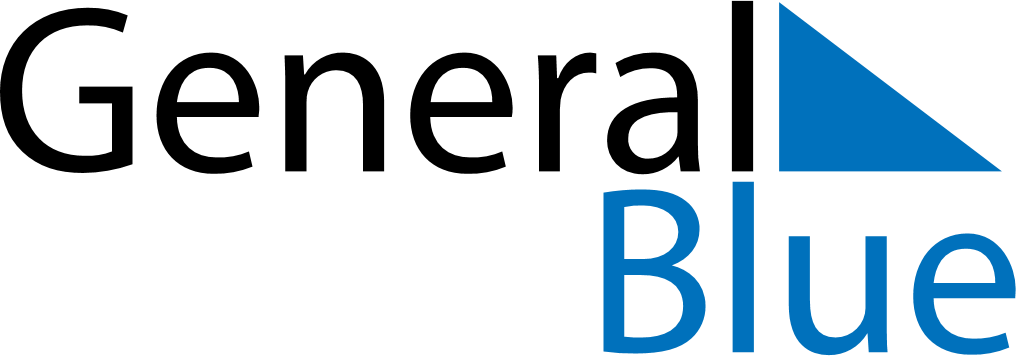 April 2024April 2024April 2024April 2024April 2024April 2024Yoloeten, Mary, TurkmenistanYoloeten, Mary, TurkmenistanYoloeten, Mary, TurkmenistanYoloeten, Mary, TurkmenistanYoloeten, Mary, TurkmenistanYoloeten, Mary, TurkmenistanSunday Monday Tuesday Wednesday Thursday Friday Saturday 1 2 3 4 5 6 Sunrise: 6:35 AM Sunset: 7:12 PM Daylight: 12 hours and 36 minutes. Sunrise: 6:34 AM Sunset: 7:13 PM Daylight: 12 hours and 39 minutes. Sunrise: 6:33 AM Sunset: 7:14 PM Daylight: 12 hours and 41 minutes. Sunrise: 6:31 AM Sunset: 7:15 PM Daylight: 12 hours and 43 minutes. Sunrise: 6:30 AM Sunset: 7:16 PM Daylight: 12 hours and 46 minutes. Sunrise: 6:28 AM Sunset: 7:17 PM Daylight: 12 hours and 48 minutes. 7 8 9 10 11 12 13 Sunrise: 6:27 AM Sunset: 7:18 PM Daylight: 12 hours and 51 minutes. Sunrise: 6:25 AM Sunset: 7:19 PM Daylight: 12 hours and 53 minutes. Sunrise: 6:24 AM Sunset: 7:19 PM Daylight: 12 hours and 55 minutes. Sunrise: 6:22 AM Sunset: 7:20 PM Daylight: 12 hours and 58 minutes. Sunrise: 6:21 AM Sunset: 7:21 PM Daylight: 13 hours and 0 minutes. Sunrise: 6:20 AM Sunset: 7:22 PM Daylight: 13 hours and 2 minutes. Sunrise: 6:18 AM Sunset: 7:23 PM Daylight: 13 hours and 4 minutes. 14 15 16 17 18 19 20 Sunrise: 6:17 AM Sunset: 7:24 PM Daylight: 13 hours and 7 minutes. Sunrise: 6:15 AM Sunset: 7:25 PM Daylight: 13 hours and 9 minutes. Sunrise: 6:14 AM Sunset: 7:26 PM Daylight: 13 hours and 11 minutes. Sunrise: 6:13 AM Sunset: 7:27 PM Daylight: 13 hours and 14 minutes. Sunrise: 6:11 AM Sunset: 7:28 PM Daylight: 13 hours and 16 minutes. Sunrise: 6:10 AM Sunset: 7:28 PM Daylight: 13 hours and 18 minutes. Sunrise: 6:09 AM Sunset: 7:29 PM Daylight: 13 hours and 20 minutes. 21 22 23 24 25 26 27 Sunrise: 6:07 AM Sunset: 7:30 PM Daylight: 13 hours and 22 minutes. Sunrise: 6:06 AM Sunset: 7:31 PM Daylight: 13 hours and 25 minutes. Sunrise: 6:05 AM Sunset: 7:32 PM Daylight: 13 hours and 27 minutes. Sunrise: 6:03 AM Sunset: 7:33 PM Daylight: 13 hours and 29 minutes. Sunrise: 6:02 AM Sunset: 7:34 PM Daylight: 13 hours and 31 minutes. Sunrise: 6:01 AM Sunset: 7:35 PM Daylight: 13 hours and 33 minutes. Sunrise: 6:00 AM Sunset: 7:36 PM Daylight: 13 hours and 35 minutes. 28 29 30 Sunrise: 5:59 AM Sunset: 7:37 PM Daylight: 13 hours and 38 minutes. Sunrise: 5:57 AM Sunset: 7:37 PM Daylight: 13 hours and 40 minutes. Sunrise: 5:56 AM Sunset: 7:38 PM Daylight: 13 hours and 42 minutes. 